World Civilizations I								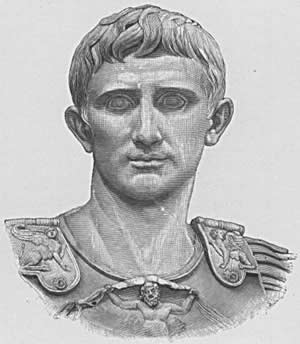 Emperors Presentation – Research Project					Background: After Julius Caesar combined all of the power of Rome’s government in himself, he had created perhaps the most power position in the world at the time. Even though he didn’t call himself this, he had created the position of Roman Emperor. After Caesar was assassinated by the Senate in 44 BCE – the next question was – what would happen with Rome’s government? Would power go back to the Senate and restore the Roman Republic? Or, would somebody else step up and claim the position of power that Caesar had created?We got our answer in 27 BCE, when after defeating all of his other opponents, Caesar’s grand-nephew Octavian took the title “Imperator Caesar Divi Filius Augustus” - or, “Emperor and Son of Gods – the Illustrious One.” From that point until the fall of the Western Roman Empire in 476 CE, Rome would be ruled not as a democratic republic, but as an empire with a single, all-powerful leader, or emperor, overseeing it all.Some emperors were good! They helped Rome grow, advance, and become prosperous. These emperors were examples of men who used their immense power for good deeds. However, some emperors who came to power used it for their own gain. They were corrupt or evil, and were examples of men who used that power for bad deeds or their own benefit rather than the benefit of Rome.Directions: Over the next few days, you will have an opportunity to learn more about ONE of the major emperors of the Roman Empire. You will research the emperor with a partner, and create a short Google Slides or PowerPoint presentation to share with the class in a 3-5 minute presentation.Item I: Required Slides Information (MINIMUM SEVEN – 7 – SLIDES – MAY NEED MORE)Slide 1 – Title Slide (Only one slide)Name of the emperor at birthBirth & death dateStudent namesPicture of the emperor
Slide Set 2 – Basic biographical informationName at birthName as emperor (if different)Nicknames (if any)Dates of birth and death (as accurate as possible)Dates of reign as emperorFamily name & relativesEarly life & educationOther interesting or unique fact(s)?Slide Set 3 – Rise to PowerHow he rose to power & became emperorWhich emperor he replaced & whenProblems that existed in the empire when he came to powerSlide Set 4 – Accomplishments as EmperorGood things that this person did as emperor of RomeProblems he fixed Slide Set 5 – Setbacks as EmperorBad things that this person did as emperor of Rome orProblems he caused and/or problems he was unable to solveSlide Set 6 – End of his ReignWhat led to the end of this emperor’s reign?Did he die naturally? How? Why? Or…Was he killed? How? Why? By whom? Or…Was he removed from power? How? Why? By whom?Who took over when this emperor’s reign ended?How did that person take over?Why did that person take over?Slide Set 7 – BibliographyCite the sources that you usedMLA FormatHints:Most articles in the SHS databases will INCLUDE a citation at the side/bottom of the article.Use www.citationmachine.net for citing websites or books used – but be sure to choose the right format! (MLA)Item II: Required ImagesAs part of the slides on the front, you must include AT LEAST ONE OF EACH of the following:A photo of a statue or bust of the emperorMap of the Roman Empire during your Emperor’s ReignAT LEAST TWO other visual aids, possibly including:A timeline of your emperor’s reignPortraits of your emperor (coins with his face? Paintings?)Other historical pictures of your emperor (Illustrations, sketches, mosaics, carvings, etc.)Be sure to cite the WEB ADDRESS where you got these images UNDERNEATH them by ADDING A TEXT BOX and COPY & PASTING THE WEB ADDRESS of the WEBSITE where you found the image. NOTE: “Google” is NOT an acceptable source – it must be from a WEBSITE.STEPS TO FOLLOWSTEP 1: Conduct Research - Use the SHS databases & reliable websites to complete the research organizer. You SHOULD NOT begin creating your presentation until you’ve completed the research organizer. You must use at least three different sources of information, not including images, in your project. Hint: Use the requirements in Items I and II above to create a CHECKLIST – which partner is going to do each part?Suggested Databases & Websites:World History in Context (SHS Database)Biography in Context (SHS Database)Search for your Emperor using Destiny WebPath Express – This will help you find your more DETAILED information.Livius – Articles on Ancient History – Roman Emperor overview (http://www.livius.org/articles/misc/list-of-roman-emperors/) - Good for BASIC information and not much else… need to build on any information you find here.Ancient Roman Emperors Overview (http://www.ancientromanemperors.net/) – Good for BASIC information and not much else… need to build on any information you find here.Roman-Empire Emperors Information (http://www.roman-empire.net/emperors/emp-index.html) – Good for some detailed information about the emperors.STEP 2: Creating the Presentation – Use this suggested timeline to create the presentation:First, create a presentation. On Google Drive, share it with your partner so that they CAN EDIT it. Also, SHARE IT WITH MR. TURGEON!Hint: If you split up the work above like I suggested, each partner should be responsible for different slides within the presentation.HOWEVER, when you each finish your own sections, however, you MUST BE SURE that your slides fit together nicely! For example, make sure there is no duplicate information from one partner’s slide on another.After conducting ALL of your research, begin entering information in the slides.IMPORTANT NOTE: PowerPoint slides should have BASIC, NOT SPECIFIC information. You will notice that under each slide, there is an area that says “CLICK HERE TO ADD NOTES.” This is where you can add the SPECIFIC information. When you present, you should PRINT OFF a copy of your PowerPoint with your NOTES, and use this as a guide. You will BUILD off of the basic information from your slides with the information on your note sheet. I will show you how to do this.IMPORTANT NOTE #2: You should NOT copy and paste information directly from a source. All information should be put IN YOUR OWN WORDS. If you’re having trouble with this, please let me know and I will assist you.Before you’re finished with your presentation, I will ask each group member to review it slide-by-slide, ideally TOGETHER, to make sure you’re both satisfied with your work.STEP 3: Presenting to the Class – Presentations will be made to the class based on what you foundShould be 5-7 minutes long each.Presenters should read from NOTE SHEETS and NOT from right off of the board.Other classmates will take notesThere will be a quiz based on the presentations to follow!List of Emperors for the ProjectNOTE: This is not a complete list of Roman Emperors. We only have limited time, so we’re focusing on the MOST SIGNIFICANT ones!
Julio-Claudian Dynasty:Augustus – Mr. Turgeon TiberiusClaudiusNeroFlavian DynastyVespasianTitusDomitianThe “Five Good Emperors”NervaTrajanHadrianAntonius PiusMarcus AureliusThe “Restoration of Roman Glory”Diocletian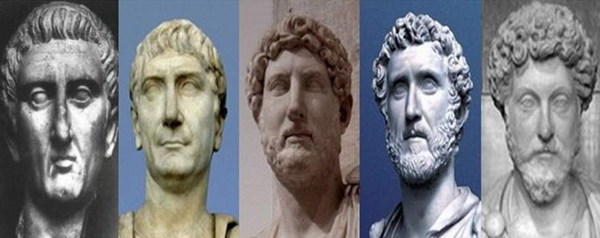 World Civilizations I								Emperors Presentation – Research Project ChartDirections: Use this chart as a place to take notes and gather the research that you’ve found. Be sure to record the sources of the information as you go, because you must cite them later (for example – if you found information in an article called “Emperors of Rome” on an SHS database, add “(Emperors of Rome)” to the end of that piece of info) in your chart below.)Suggestion – Create a project in Noodletools to keep track of your sources, OR cite each website AS YOU USE IT on citationmachine.net, then COPY and PASTE the citations into a Google Doc so that you can add these to your Presentation later!Roman Emperors Presentation Project RubricGroup Members: ______________________________________        Final Total Score: ___________ / 60 PointsTEACHER COMMENTS:Name of Emperor:Biographical Information:Rise to PowerAccomplishments:Setbacks:End of his ReignCategoryExceeds ExpectationsMeets ExpectationsApproachingExpectationsBelow or IncompleteRequired Information & Accuracy(25 Points)Project includes all elements required and they are exceptionally accurate & detailed.Title SlideBiographyRise to PowerAccomplishmentsSetbacksEnd of ReignProject includes all elements required with sufficient accuracy & detailTitle SlideBiographyRise to PowerAccomplishmentsSetbacksEnd of ReignProject includes all elements required, though some may not have sufficient detailTitle SlideBiographyRise to PowerAccomplishmentsSetbacksEnd of ReignSome elements of the project have incomplete information or are missing.Title SlideBiographyRise to PowerAccomplishmentsSetbacksEnd of ReignUse of Graphics(5 Points)Presentation has more than the 4 required visual aids.Visual aid sources are accurately cited in MLA format in a text box under the images.Visual aids enhance the presentation and are explained thoroughly.Presentation has the 4 required visual aidsVisual aid sources are cited in MLA format in a text box under the images.Visual aids add to the presentation and are explained.Presentation may be missing 1-2 of the visual aids.Visual aid sources may not all be cited or may lack proper MLA citations.Visual aids are an afterthought or not explained.Presentation is missing more than 2 of the visual aids.Visual aid sources are not cited.Visual aids are “tacked on” and not explained.Bibliography & Citations (10 Points)Bibliography (the last slide) is in proper MLA formatBibliography contains at least three different sources of informationBibliography (the last slide) is present and in MLA formatBibliography contains three different sources of informationBibliography (the last slide) is present, but not properly MLA formatted.Bibliography contains less than the three required sources.Bibliography is not present or is incomplete, containing fewer than the three sources.Cooperation & Group Work(10 Points)Partners work well together and complete their own tasks diligently without teacher reminders.Partners put together their work in a seamless way – into one group presentation that both are happy with.Partners work together and complete their own tasks, staying on task most of the time.Partners put together their work into a single presentation that both are happy with.Partners work together, but may not always stay on task, or may require teacher reminders to do so.Partners create one presentation, but may not have worked together to proofread or revise it.Partners did not work together. Required multiple teacher reminders to stay on task.Partners do not create a group presentation.Presentation (10 Points)Presentation is smooth and fluid with both partners participatingPresenters explain ALL information on their slides with details from note pages.Presentation is smooth with both members participating.Presenters explain MOST of the information on their slides with details from notes.Presentation may not go smoothly or partners are unsure of who is presenting.Information is mostly read directly from the slides.Presentation is too quick or too choppy to get any information. Both partners do not participate.Information is not presented, or presented from the slides.